TRANCAMENTO DE MATRÍCULAÀComissão de Pós-Graduação do IPUSPEu,_______________________________________________________, número USP __________________, aluno(a) regularmente matriculado(a) no Programa de Pós-Graduação: PSA     PSE      PSC     PST      NEC    , curso: ME     DO    , venho solicitar o trancamento de minha matrícula pelo prazo de ________ dias, a contar a partir de ___/___/_____. Justificativa: _________________________________________________________________________________________________________________________________________________________________________________________________________________________________. Anexar documento comprobatório à solicitação caso seja:- Por motivo de licença-maternidade, somente a cópia da Certidão de Nascimento.- Por motivo de saúde, somente o Atestado Médico original.OBS: Estou ciente que o trancamento de matrícula implica em total cessação das minhas atividades enquanto aluno(a), e que o prazo máximo a ser concedido pela CPG é de 365 (trezentos e sessenta e cinco) dias, e que ao término do período aprovado deverei retornar às minhas atividades. 	Nestes Termos. Pede Deferimento.São Paulo, _____/_____/________________________________________ 					      Assinatura do(a) aluno(a)Parecer Circunstanciado do Orientador(a): _______________________________________________________________________________________________________________________________________________             São Paulo, _____/_____/___________________________________________________________________	_____________________________________________________________    ______________________________(Utilize o verso se necessário)                  				Assinatura do(a)Orientador(a)Análise da CCP 	Aprovado?	  Sim	  Não Justificativa: ________________________________________	     São Paulo, _____/_____/_____________________________________________________________________________________________________   __________________________                                                                        	                                   Assinatura do(a)Coordenador(a)Serviço de Pós-Graduação de PsicologiaInstituto de Psicologia – USPA Secretaria de Pós-Graduação recebeu de ________________________________________________________, aluno(a) regularmente matriculado(a) no Programa de Pós-Graduação: PSA       PSE       PSC      PST        NEC     , curso: ME      DO     , a solicitação de trancamento de matrícula, pelo prazo de ______ dias, por motivo de:         Licença-Maternidade:      	Saúde:       	 Outros:     .             Carimbo da SPG: _____________________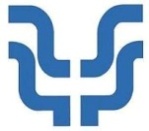 AUT                         UNIVERSIDADE DE SÃO PAULO                         INSTITUTO DE PSICOLOGIA                            Serviço de Pós-Graduação